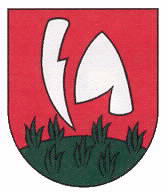 Obecné zastupiteľstvo obce Tureňpodľa §6 Zákona č. 369/1990 Zb. o obecnom zriadení v znení neskorších zmien a doplnení a na základe príslušných ustanovení Zákona č. 282/2002 Zb., ktorým sa upravujú niektoré podmienky držania psov,vydáva toto Všeobecne záväzné nariadenie č. 3/2020NÁVRHo chove psov a podmienkach držania psov na území obce Tureň                                                § 1: Úvodné ustanovenie               Toto všeobecné záväzné nariadenie /ďalej len VZN/:ustanovuje práva, povinnosti a podmienky právnických a fyzických osôb pri držaní psov v obci Tureň /ďalej len obec/,oznamovaciu povinnosť držiteľa psa a evidenciu psov na území obcesumu úhrady za novú a náhradnú evidenčnú známku psa,platenie dane za psazásady vodenia psovpostup pri znečistení verejných priestranstiev a riešenie priestupkov, v záujme ochrany  životného prostredia a obyvateľov obce a zabezpečenia verejného poriadku  a čistoty. Uvedené nariadenie sa nevzťahuje na služobných psov, používaných a držaných podľa osobitných podmienok. Týmto nariadením nie sú dotknuté ustanovenia Občianskeho zákonníka, Trestného zákona a osobitných predpisov.   § 2: Vymedzenie pojmov1. Držiteľom psa je každá fyzická alebo právnická osoba, ktorá je vlastníkom psa alebo má psa v dočasnej držbe a nakladá s ním, ako s vlastným.2. Zvláštnym psom je pes:a/ používaný a držaný súkromnými bezpečnostnými službami podľa osobitného zákona č. 473/2005 Zb. o poskytovaní súkromnej bezpečnostib/ používaný a držaný horskou službou c/ používaný pri záchranných, lokalizačných a likvidačných prácach pri plnení úloh civilnej ochrany /zákon č. 42/1994/ d/ poľovný e/ ovčiarsky f/  vodiaci g/ používaný v priebehu výcviku  alebo súťaže, konanej podľa medzinárodného alebo národného skúšobného poriadku. 3. Nebezpečným psom je každý pes, ktorý pohrýzol alebo poranil človeka bez toho, aby sám bol napadnutý alebo vyprovokovaný, ak nebol použitý v nutnej ochrane alebo krajnej núdzi. 4. Túlavým psom je pes, ktorý sa bez kontroly a dozoru držiteľa pohybuje po priestranstvách, voľne dostupných verejnosti a ktorého držiteľ nie je známy v čase jeho pohybu na priestranstvách voľne dostupných verejnosti. 5. Voľným pohybom psa je pohyb psa bez vôdzky mimo chovného priestoru alebo zariadenia na chov. Za voľný pohyb psa sa nepovažuje pohyb zvláštneho psa, ak je na základe výcviku ovládaný osobou, ktorá ho vedie. 6. Verejným priestranstvom na účely tohto nariadenia sa rozumejú všetky verejne prístupné pozemky na území obce, okrem tých, ktoré sú vo vlastníctve fyzických a právnických osôb alebo ku ktorým majú tieto osoby právo správy, a to najmä miestne komunikácie, mosty, športoviská, detské ihriská, zatrávnené plochy pri komunikáciách, cintoríny, a pod. 7. Spoločnými priestormi sú priestory obytných domov, dopravných prostriedkov, obchodov a priestory, kde sa pohybujú alebo zhromažďujú ľudia.     § 3: Evidencia psov1. Každý pes, držaný nepretržite viac ako 90 dní na území obce podlieha evidencii psov v obci. Evidenciu vedie referát daní a poplatkov na obecnom úrade.2. Držiteľ psa je povinný prihlásiť psa do evidencie v lehote do 30 dní od uplynutia posledného dňa lehoty, uvedenej v prvej vete bodu 1 tohto paragrafu.3. Do evidencie sa uvádzajú:a/ evidenčné číslo a názov rasy /plemena/ psab/ tetovacie číslo alebo údaj o čipovaní psa, ak ho pes má c/ meno, priezvisko a adresa trvalého pobytu držiteľa psa d/ umiestenie chovného priestoru alebo zariadenia na chov, v ktorom sa pes na území obce zdržiava, ak sa umiestnenie nezhoduje s miestom trvalého pobytu 4. Obec vydá držiteľovi psa, zapísaného do evidencie, evidenčnú známku psa. Na známke  sa uvedie evidenčné číslo psa, názov obce, kde je pes evidovaný a údaj o tom, či je pes nebezpečný. Známkou držiteľ psa preukazuje jeho totožnosť. 5. Známka je neprenosná na iného psa. Odcudzenie, zničenie alebo stratu známky je držiteľ psa povinný oznámiť obci do 14 dní odvtedy, čo túto skutočnosť zistil. Obec vydá držiteľovi psa náhradnú známku. 6.  Držiteľ psa je povinný plniť si daňovú povinnosť za psa, podľa platného VZN o miestnych daniach a poplatkoch v zmysle zákona 582/2004 Z.z. o miestnych daniach a poplatkoch,  ktoré je platné na území obce Tureň.7. Prvú známku vydá držiteľovi psa obec bezplatne.  Cena náhradnej známky je 3,50€.  Úhrada známky je splatná v deň vydania evidenčnej známky.§ 4: Vodenie psa1. Mimo chovného priestoru alebo zariadenia na chov môže vodiť psa len osoba, ktorá je fyzicky a psychicky spôsobilá a schopná ho ovládať v každej situácii, pričom je táto osoba povinná predchádzať tomu, aby pes útočil alebo iným spôsobom ohrozoval človeka alebo zvieratá a zabraňovať vzniku škôd na majetku, prírode a životnom prostredí, ktoré by pes mohol spôsobiť. 2. Za psa vždy zodpovedá  držiteľ psa alebo osoba, ktorá psa vedie alebo nad psom vykonáva dohľad. 3. Na verejnom priestranstve a vo verejných priestoroch je voľný pohyb psa zakázaný, každý pes musí byť vedený na vôdzke upevnenej na obojku alebo vhodnom postroji. 4. Vôdzka musí byť dostatočne pevná a jej dĺžka primeraná psovi tak, aby ho bolo možné psa vládať za akýchkoľvek okolností.5. Osoba, ktorá psa vedie, je povinná viesť psa takým spôsobom, aby nedochádzalo k obmedzovaniu a ohrozovaniu chodcov a dopravy.6. Vodenie psov je prísne zakázané na tieto miesta: a) detské ihriská a pieskoviská, športové areály (multifunkčné ihrisko pri ZŠ, veľké ihrisko oproti bývalému družstvu),  plochy verejnej zelene - park s pódiom a tzv. zadný park, areál kostola, cintoríny, areál MŠ a ZŠb) úradné budovy – obecný úrad, obecný klub, budovy ZŠ a MŠ (pokiaľ sa nejedná o organizovanú a povolenú akciu určenú na vzdelávanie detí) a školskej jedálne, pokiaľ vlastník, správca alebo užívateľ nerozhodol inakc) bez vôdzky a náhubku na kultúrne a športové podujatia organizované v obcid) do ostatných miest viditeľne označených „Zákaz vstupu so psom“.7. Vodiť nebezpečného psa mimo chovného priestoru alebo zariadenia na chov môže len osoba, ktorá je plne spôsobilá na právne úkony. Na verejnom priestranstve musí mať nebezpečný pes nasadený náhubok. Tento zákaz neplatí pre služobných psov pri plnení služobných povinností.8. V prípade, ak pes pohryzie osobu na území obce Tureň alebo v katastri obce, je držiteľ psa a ten, kto psa vedie, povinný oznámiť svoje meno, priezvisko a adresu trvalého pobytu osobe, ktorú pes pohrýzol bez toho, aby bol sám napadnutý alebo vyprovokovaný. Súčasne je povinný túto skutočnosť oznámiť obci, kde je pes evidovaný.9. Voľný pohyb psov (pohyb psa bez vôdzky mimo chovného priestoru alebo zariadenia na chov) je na celom území obce prísne zakázaný, s výnimkou pohybu zvláštneho psa bez vôdzky, ak je na základe výcviku ovládaný osobou, ktorá ho vedie.10. Zákaz voľného pohybu psov na verejnom priestranstve a vstupu so psom sa nevzťahuje na služobného psa počas služobného zákroku a na vodiaceho psa. § 5: Podmienky chovu psov 1. Chov a držanie psa je povolené na celom území obce Tureň za nasledovných podmienok.2. Každý, kto chová alebo drží psa, je povinný: a) zabezpečiť mu umiestnenie, starostlivosť a pozornosť v primeraných zoohygienických a hygienických podmienkach zodpovedajúcich jeho fyziologickým potrebám, poskytovať mu v dostatočnom množstve zdravotne nezávadné krmivo a pitnú vodu, umožniť mu primeraný pohyb, urobiť opatrenia na zabránenie jeho úteku a neplánovaného alebo nežiaduceho rozmnožovania,b) zabezpečiť mu hygienicky vyhovujúcu likvidáciu exkrementov – držať psa v čistotec) dbať, aby chovom psa nebolo poškodzované životné prostredie a narušované vzťahy medzi občanmi, predovšetkým nesmú byť nad primeranú mieru obťažovaní susedia hlukom, pachom, pevnými a tekutými výkalmi,d) dodržiavať veterinárne predpisy o chove psa, zabezpečovať pravidelné povinné očkovanie psa proti besnote podľa § 17 ods. 5 zákona č. 39/2007 Z.z. o veterinárnej starostlivosti,e) zabezpečiť identifikáciu spoločenského zvieraťa podľa § 19 zákona č. 39/2007,f) pri ochorení psa zabezpečiť jeho veterinárne ošetrenie,g) zamedziť cvičeniu psa spôsobom, ktorý mu spôsobuje ujmu na zdraví a kondícií, najmä nesmie nútiť psa na výkony presahujúce jeho logické schopnosti alebo prirodzenú silu, nesmie používať prostriedky, ktoré môžu zapríčiniť zranenie alebo zbytočnú bolesť, utrpenie a úzkosť, štvať zvieratá proti sebe.h) psa, ktorý poranil človeka, dať okamžite prehliadnuť veterinárnym lekárom, dodržiavať nariadenia orgánov veterinárnej starostlivosti a vydať zranenému  občanovi potvrdenie a prehliadke psa i) zabezpečiť veterinárnu asanáciu uhynutého psa 3. Psy bez dozoru na verejnom priestranstve budú odchytávaní. Pri znemožnení odchytu a pri ohrození osôb alebo úžitkových zvierat budú túlaví psy vhodným spôsobom utratení. 4. Poplatok za odchyt, uloženie a pobyt psa v odchytovej stanici bude v plnej výške zosobnený držiteľovi psa pri preberaní psa z odchytovej stanice.5. Zneškodnenie psov vykonáva poverená organizácia alebo osoba s príslušným oprávnením na náklady chovateľa. Náklady na likvidáciu psov, ktorých majiteľ je neznámy, znáša obec.6. Je prísne zakázané ukončiť chov psa jeho vypustením do voľnej prírody alebo do obce.7. Nie je povolené uhynutého psa zakopať v blízkosti obytných domov a na verejných priestranstvách.8. V rodinných domoch je možné zriaďovať chovnú stanicu psov pokiaľ táto bude spĺňať podmienky, ktoré určuje stavebný zákon č. 50/1976 Zb. v znení následných zmien.§ 6: Znečisťovanie verejných priestranstiev1. V záujme zachovania hygieny a čistoty verejného poriadku je držiteľ psa povinný: a) dbať na to, aby pes neznečisťoval verejné priestranstvá, verejnú zeleň a spevnené plochyb) mať počas venčenia psa pri sebe pomôcky na odstránenie výkalov, ktorými pes znečistil verejné priestranstvob) ak pes znečistí verejné priestranstvo výkalmi, je ten, kto psa vedie, povinný výkaly bezprostredne odstrániť a umiestniť ich do zberných nádob určených pre zmesový komunálny odpad rozmiestnených v obci alebo do svojich domácich nádob na odpad.§ 7: Priestupky1. Priestupku sa dopustí držiteľ psa v prípade, že: a/ neprihlási psa do evidencie v obcib/ umožní, aby psa viedla osoba, ktorá nespĺňa podmienky, ustanovené v tomto      nariadení c/ neohlási, že jeho pes pohrýzol človeka bez toho, aby bol sám napadnutý alebo vyprovokovaný, ak sa nepoužil v nutnej obrane alebo krajnej núdzi d/ neoznámi odcudzenie, zničenie alebo stratu evidenčnej známky 2. Priestupku sa dopustí ten, kto psa vedie, ak: a/ neohlási svoje meno, priezvisko a adresu trvalého pobytu a meno, priezvisko  a adresu trvalého pobytu držiteľa psa osobe, ktorú pes pohrýzol b/ nezabráni tomu, aby pes útočil alebo iným spôsobom obťažoval a ohrozoval človeka alebo iné zvieratá c/ neohlási na obecný úrad, že pes pohrýzol človeka bez toho, aby sám bol napadnutý alebo vyprovokovaný, ak sa nepoužil v nutnej obrane alebo v krajnej núdzi d/ nepreukáže totožnosť psa evidenčnou známkou e/ nerešpektuje zákaz vstupu so psom alebo vyznačený zákaz voľného pohybu psa v zmysle podmienok tohto nariadenia f/  ak bezprostredne neodstráni výkaly, ktorými pes znečistil verejné priestranstvo                                                          § 8: Pokuty za priestupky1. Za priestupok podľa § 7, bod 2, odst. d/, e/ a f/ obec uloží pokutu do výšky 100 € 2. Za priestupok podľa § 7, bod 1 a 2, odst. a/ až c/ obec uloží pokutu do 200 € 3. Pri ukladaní pokuty sa prihliada najmä na závažnosť a spoločenskú nebezpečnosť následkov konania vinníka, ako i opakovateľnosť porušenia tohto VZN. Na konanie o ukladaní pokút sa vzťahuje všeobecný predpis o správnom konaní.4. Výnos z inkasovaných pokút je príjmom rozpočtu obce Tureň. 5. Náhrada príp. škody poškodenému sa uplatňuje v zmysle príslušných ustanovení Občianskeho zákonníka.                                                                                               § 9: Záverečné ustanovenia 1. Dňom účinnosti tohto všeobecne záväzného nariadenia  sa ruší Všeobecne záväzné nariadenie o podmienkach chovu a držaní psov zo dňa 5.3.2004.  2. Toto Všeobecné záväzné nariadenie bolo schválené uznesením obecného zastupiteľstva v Turni  dňa.................. a nadobúda účinnosť  15-dňom od vyvesenia na úradnej tabuli po schválení obecným zastupiteľstvom.VYVESENÉ: 27.11.2020                                             ZVESENÉ:                                                                                                Štefan Čermák                                                                                                Starosta obce